Auto Injury Management@ Complete Care Health Services3600 S Wadsworth Blvd Lakewood, CO 80235 Office: (303) 985-0646 Fax: (303) 985-3834www.abetterbackclinic.comAuto Collision / Personal Injury Intake Form (Fill-in, Circle, or Mark a  on each that applies, N/A if does not applicable, Blank if don’t know)Today’s Date: _____________Your Full Name: _____________________________________________________________________________Gender: M  F     Marital Status:   Single  Married  Widowed  Separated  Divorced  Birth Date: _____/_____/_____	Age: __________ 	         Height __________   Weight ______________        Handed: RT: ___ LT: ____Address: _______________________________________________________________________________City: ___________________________________________ 	State: ___________ 	Zip: ___________Social Security No.: __________-________-__________ 	Driver’s License No.:_____________________Home Phone: (____) __________________________	Cellular Phone: (_____)____________________E-Mail: ___________________________________ 	Work Phone: (_____) _____________________Occupation: ___________________________________________________________________________Employer: ______________________________________________________________________________Employer Address: _______________________________________________________________________ ***********************************************************************************************************Your Auto’s Insurance Information: Insured’s Name (name the policy is under): _________________________/____________________________                                                     (Last)                                	  (First)                           	 Relationship to patient (if policy is not under your name): ________________ 	Insurance Company Name:___________________________________________________________________ Auto Agents’ Name: _______________________________________Agent’s phone Number: ___________________________________Do you have Med-Pay coverage? Yes    No	        Amount of Coverage? : ______________Do you have under-insured / un-insured coverage?      Yes    NoHave you been issued a Claim# for this accident?          Yes    NoClaim#: _____________________________________ 		Were you at fault for this accident? 			   Yes     No Auto Injury Management@ Complete Care Health Services3600 S Wadsworth Blvd Lakewood, CO 80235 Other Party‘s Auto Insurance  Information ( If  Applicable)	Other party’s Name: _______________________________________Insurance Company name of other person: _______________________________________________Insurance Company Address: ______________________________________________________________ City: _____________________________________________ 	State: __________ 	Zip: ___________Claim Number: ______________________________________Have you retained an attorney?    Yes     No Your Attorney’s Name: ___________________________________________________________________ Your Attorney’s Phone#: (_____) ______________________      Fax (_____) ______________________Your Attorney’s Address: _______________________________________________________________City: ____________________________________________       State: _________       Zip: ___________Collision Information: Date of Collision: ________/________/________ 	          Time of Collision: ____________ a.m.  / p.m.The Weather Conditions were they:   Sunny      Raining      Snowing      FoggyThe Road was:   Dry     Wet     Icy           Light of Day:   Dawn     Day    Dusk     NightYour Vehicle: Year _____________ 	   Make ______________________ 	Model_____________________ Your Estimated speed: _________________________   Collision Type:    Rear ended     Head-on     Broad-sided      Side swipedDid your car Spin / got Spun?  Yes     No  Did your car get pushed from the point of impact?  Yes     No  (IF Yes, how far Feet__________)After being hit did you hit something else?  Yes     No (IF Yes, What_________________________)Car was  Drivable OR  Towed away                   Damage to Your Vehicle: $ __________________  Have you had your car repaired yet?      Yes     No(if applicable)Other Vehicle: Year _____________    Make ______________________ 	Model_____________________Other Vehicle Damage:  Mild   Moderate   Severe           Drivable  OR  Towed away Other vehicle’s occupant(s) injured:  Yes     No     Unsure   Taken by AmbulanceUnusual circumstances: (please note)(i.e.: was anyone drunk, under the influence, emotionally unstable, speeding, out of control etc.)______________________________________________________________________________________________Auto Injury Management@ Complete Care Health Services3600 S Wadsworth Blvd Lakewood, CO 80235 Did you take Pictures? :  Yes     No(If so, of what)     My car    Other car(s )  Accident scene   Injured body part(s) Collision Specifics:   Were you the:   Driver     Passenger If passenger, where were you sitting:   Front Seat OR   Back Seat             Right Side OR    Left Side  Were you wearing your seatbelt:  Yes     No	Did the airbag deploy:   Yes    No 	Impending Collision, were you:   Aware OR   Unaware                        Braced OR   Not braceRight hand:   Steering wheel  Center console  In Lap  Door ledge  Other: ___________Left hand:      Steering wheel  Center console  In Lap  Door ledge  Other: ___________Right foot:      Gas    Brake   Floor board   Fire wall  Other : _______________Left Foot:        Gas    Brake   Floor board   Fire wall  Other : _______________Head position:  Straight ahead  turned left  turned right  bent down    bent backTorso position:  Straight ahead  turned left  turned right  bent down    bent backHead rest position:  lowest positon  middle position  highest positionSeatback position:   straight up-right  slight recline   full reclineDid you feel your body being jarred / jerked?  Yes     NoDid you feel your seat belt restrain you / engage?  Yes     No Any bruising from the seat belt?  Yes     No  (If yes, where on your body; ____________________)Did any part of your body strike anything inside of your car:   Yes     No If Yes what body part / what area of the car?  ______________________ / _________________________Were any inside parts of your vehicle displaced or broken: Yes       No If yes list:______________________________________________________________________________________________Were any personal items displaced or broken: Yes       No If yes list:______________________________________________________________________________________________Were you able to get out of the car? Yes       No    (if YES Circle) On your own    OR   AssistedDid you experience: Shock  Loss of Consciousness Whiplash   Dizziness  Other  ______  Auto Injury Management@ Complete Care Health Services3600 S Wadsworth Blvd Lakewood, CO 80235 Describe Collision: ________________________________________________________________________________________________________________________________________________________________________________________________________________________________________________________________________________________________________________________________________________________________________________________________________________________________________________________________________________________________________________________________________________________________________________________________________________________________________________________________Draw a picture / Diagram of collision:Immediate Law Enforcement following the collision: (Mark a  on each that applies) Police were called 					 Police showed to the scene  No police, we just exchanged information 	             Hit & Run, no information to exchange I was ticketed for the accident 			 Other party was ticketed  A Police report was done at the scene                       I filed a police report on my own  I have copy of the police report                      Police Department: _______________________      Officer’s name: _____________________________Auto Injury Management@ Complete Care Health Services3600 S Wadsworth Blvd Lakewood, CO 80235 Witnesses:Was anyone else in the car with you:  Yes     No (If yes Who?):_______________________________Did any other person witness the accident?  Yes     No: (if Yes who?):______________________________________________________________________________________________Immediate Medical help following the collision: (Mark a  on each that applies) Ambulance / Paramedics were called 	 I was treated at the scene  I was transported to Hospital by Ambulance  Even though offered transport I opted not to: Why?__________________________________________       ____________________________________________________________________________________________       I went to the Hospital (circle) on my own / via friend / via family. When?______________________ (circle) X-rays /Cat scan/ MRI were done at Hospital: What body area:                                                                                                   ________________________________________								  _________________________________________ Medication was prescribed by the Hospital: What; ___________________________________________								__________________________________________ Follow-up care was recommended: What: __________________________________________________Name of Ambulance: ____________________________________________________________________   Name of Hospital; ________________________________________________________________________***************************************************************************************************************FOR THIS CAR COLLISION and before coming to this office, other doctors seen:  Orthopedist       Neurologist      Psychiatrist      Physiatrist       Chiropractor      Acupuncturist   General Practitioner       Physical Therapist      Massage Therapist Xray / MRI         Other: ___________________________________________________________________If so give:Clinic name		Practitioner’s Name 	Phone number	Approximate Date(s) seen	________________________________________________________________________________________________________________________________________________________________________________________________________________________________________________________________________________________________________________________________________________________________________________________________________________________________________________________________________________________________________________________________________Auto Injury Management@ Complete Care Health Services3600 S Wadsworth Blvd Lakewood, CO 80235 Symptomatology: (Pain / Complaints) FROM THIS COLLISION, even if only felt momentarily (Muscle – Skeletal):Your Overall Body Picture:  Please use the legend symbols below to accurately mark the areas in which you feel:           Stabbing: SSSS	 Tingling: TTTT   Burning: BBBB       Cramping: CCCC                                            Numbness: NNNN	 Dull: DDDD     Achy: AAAA         Pin/ Needles: PPPP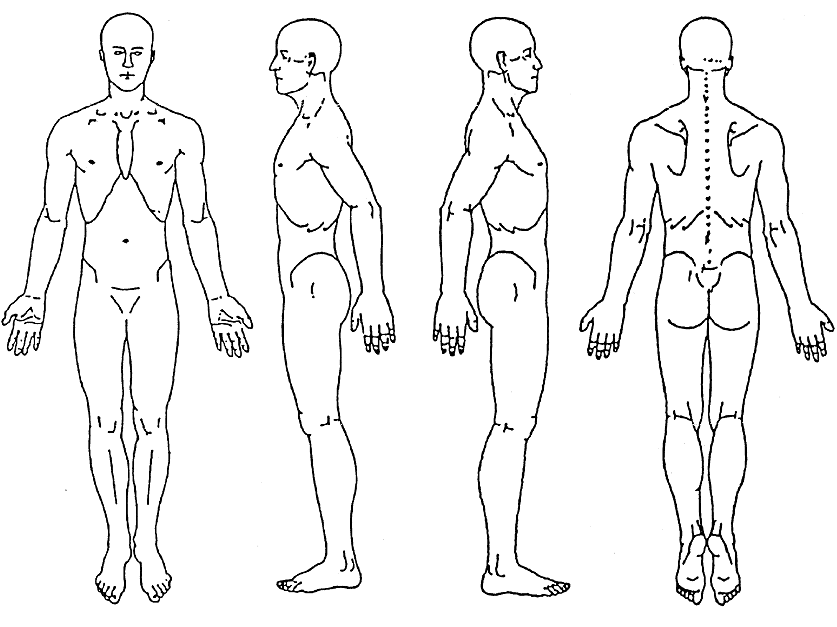            Headaches/ Migraines       Wrist/ Carpal Tunnel             Leg/ Calf Pains                   Neck Pain                             Inside the Shoulder Pain        Chest Pain             Top of Shoulder Pain           Elbow/ Arm Pain                     Abdomen Pain                      Mid-Back Pain                      Hand / Fingers Pain                Problem Sleeping                                                          Along Shoulder Blades       Hip Pain                                     Numbness in Arms/ Hands                            Low Back Pain                      Knee Pain                                Numbness in Legs/ Feet                                                                                                                                                                                                                                                                                                                               Sacrum Pain                          Foot/ Ankle/ Toes                    Jaw Pain / clicking          Other: ________________________________________________________________________________Auto Injury Management@ Complete Care Health Services3600 S Wadsworth Blvd Lakewood, CO 80235 DO NOT FILL OUTREFER / USE THIS PAGE AS A REFERENCE GUIDE FOR QUESTIONS TO COMEIntensity: 		None		(= 0 on a scale of 0 to 10)Low 		(= 1 to 3 on a scale of 0 to 10)			Moderate	(= 4 to 6 on a scale of 0 to 10)			Intense 	(= 7 to 9 on a scale of 0 to 10)			Emergency	 (= 10 on a scale of 0 to 10)Timing:		Daily (7 out of 7 days a week)			Random (off and on during the week, yet not every day)Frequency:		Intermittent 	(Occurs 0 to 25% of the day)			Occasionally	(Occurs 26 to 50% of the day)			Frequently	(Occurs 51 to 75% of the day)			Constantly	(Occurs 76 to 100% of the day)DO NOT FILL OUTREFER / USE THIS PAGE AS A REFERENCE GUIDE FOR QUESTIONS TO COMEType of Discomfort:	Dull			Aching 			Burning			Tingling		Numbness		Sharp			Shooting		Throbbing		SpasmReferring:		None (Discomfort is contained to the area of compliant)			Discomfort Radiates to the Left: (body area)			Discomfort Radiates to the Right: (body area)			Discomfort Radiates Bilaterally to: (body area)Aggravated:		Upon awakening*/ Relieved		In the evening*			Upon doing; *			Brought on by: *			Relieved by:  * 	(*examples 	Any movement				Repeated movement				Bending (Forward / Backwards)		Side Bending (Left / Right)				Turning (Left / Right)				Twisting (Left / Right)				Sitting				Arising			Standing Still						Walking			Lifting			Breathing						Grabbing			Pushing		Straining					Heat/Ice  		             Medication                    Rest DO NOT FILL OUTREFER / USE THIS PAGE AS A REFERENCE GUIDE FOR QUESTIONS TO COMEAuto Injury Management@ Complete Care Health Services3600 S Wadsworth Blvd Lakewood, CO 80235 Prioritize Your Symptoms / Conditions (related to prior page and your overall body picture)(1st) First Body Area/Location/Condition: _________________________________________________________________(Were you ever treated professionally for this, PRIOR to this car crash? Yes / No)(2nd) Second Area/Location/Condition: __________________________________________________________________(Were you ever treated professionally for this, PRIOR to this car crash? Yes / No)(3rd) Third Area/Location/Condition: _____________________________________________________________________(Were you ever treated professionally for this, PRIOR to this car crash? Yes / No)(4th) Fourth Area/Location/Condition: ____________________________________________________________________(Were you ever treated professionally for this, PRIOR to this car crash? Yes / No)(5th) Fifth Area/Location/Condition: ______________________________________________________________________(Were you ever treated professionally for this, PRIOR to this car crash? Yes / No)(6th) Sixth Area/Location/Condition: _____________________________________________________________________(Were you ever treated professionally for this, PRIOR to this car crash? Yes / No)(Additional) Body Area/Location/Condition: _____________________________________________________________(Were you ever treated professionally for this, PRIOR to this car crash? Yes / No)(Additional) Body Area/Location/Condition: _____________________________________________________________(Were you ever treated professionally for this, PRIOR to this car crash? Yes / No)(Additional) Body Area/Location/Condition: _____________________________________________________________(Were you ever treated professionally for this, PRIOR to this car crash? Yes / No)(Additional) Body Area/Location/Condition: _____________________________________________________________(Were you ever treated professionally for this, PRIOR to this car crash? Yes / No)(Additional) Body Area/Location/Condition: _____________________________________________________________(Were you ever treated professionally for this, PRIOR to this car crash? Yes / No)(Additional) Body Area/Location/Condition: _____________________________________________________________(Were you ever treated professionally for this, PRIOR to this car crash? Yes / No)(Additional) Body Area/Location/Condition: _____________________________________________________________(Were you ever treated professionally for this, PRIOR to this car crash? Yes / No)(Additional) Body Area/Location/Condition: _____________________________________________________________(Were you ever treated professionally for this, PRIOR to this car crash? Yes / No)(Additional) Body Area/Location/Condition: _____________________________________________________________(Were you ever treated professionally for this, PRIOR to this car crash? Yes / No)(If you have additional body areas/locations, please ask for an additional page)Will be reviewed with your examinerAuto Injury Management@ Complete Care Health Services3600 S Wadsworth Blvd Lakewood, CO 80235 (Cognitive / Emotional/ Sensory): Mark a   on symptoms that have resulted DUE TO THIS COLLISIONMark a X on symptoms that you had PRIOR but made WORSE DUE TO THIS COLLISION  Ringing in Ear            Vertigo/ Dizziness                   Loss of Balance           Fatigued                            Black outs                  Difficulty Concentrating      Loss of memory           Vison changes                      Reading Problem     Sensitivity to Light                   Sensitivity to Sound    Anxiety                        Highly Emotional         Irritability                                Apathy                        Depression                       Social withdrawn      Loss of Taste                           Loss of Smell                 Loss of Hearing                    Difficulty in Speech   Night mares                          Sensitivity Hot / Cold                   Loss of Libido              Thoughts of Suicide             Typing / Writing Problems                                                 (Systemic):Mark a   on symptoms that have resulted DUE TO THIS COLLISIONMark a X on symptoms that you had PRIOR but made WORSE DUE TO THIS COLLISION Asthma                 Digestive Problems     Allergies    Shortness of Breath     Extreme Thirst  Weight Loss /Gain  Nausea / Vomiting      Menstrual Irregularities      High Blood Pressure(Miscellaneous):   Other ________________________________________________________________________________________________________     Other ________________________________________________________________________________________________________***********************************************************************************************************Self-Care:What do you do or have done for yourself to relieve any the symptoms? ((Mark a   that applies) Take Non-Prescription / over the counter Medications Take prescription Medications  Recreational drugs Use ice  Use heat   Get extra Rest / sleep Do Stretches  Do Exercises Massage self  Massage from family member / friend  Other:____________________________________________________________________________________Auto Injury Management@ Complete Care Health Services3600 S Wadsworth Blvd Lakewood, CO 80235 Effects of your injuries / symptoms:Please mark a  on each that applies to your activities affected by injuries due to this collision: Have to hold onto something to sit or stand from a chair. Stay at home most of the time. Have to sit most of the day. Stays in bed most of the day. Change position frequently to try and get comfortable. Have difficulty turning over in bed. Have to lie down and rest frequently.  Have to get other people to do things for me.Please mark a  on each that applies to Difficulties you are having in your daily activities affected by injuries due to this collision: Driving the car                                      	 Bathing self			 Going to Restroom      Climbing Stairs				 Walking                                         Dressing Self Brushing teeth				 Combing Hair			 Shaving Doing Laundry				 Ironing				 Cooking		    Vacuuming				 Washing Dishes    		 Dusting 	                Movie going			             Dining Out			 Shopping 	 Kneeling					 Social events			 Going to Church. Sexual relationships			 Reading 				 Watching TV  Child care				 Using phone			 Computer work Mowing Lawn				 Gardening			 Washing Car Outside House Maintenance		 Landscaping			 Taking out Trash Aerobic exercising			 Backpacking			 Basketball                Bowling                                                     Boxing				 Bicycling		             Basketry					 Baseball				 Fishing Fencing 					 Dancing				 Camping Card Playing				 Handball				 Golf Football					 Judo 				 Hunting  Hockey					 Health Club			 Gymnastics Yoga					 Petitioning			 Karata Ice Skating				 Horseback riding			 Sailing Rafting					 Racquetball			 Photography Jogging					 Swimming				 Snow Skiing Sewing					 Weightlifting			 Water sportsOther: ________________________________________________________________________________________How do the following positions or motions affect your pain? No Change 	Relieves 	Increased 	If increases, Duration limited to #?Sitting 									________ hours / minutesWalking 								________ hours / minutesStanding 								________ hours / minutesLying Down 								________ hours / minutesLooking up 								________ hours / minutesLooking Down 							________ hours / minutesLifting 		            						________ weight / repetitionsBending          							________ _______ / __________Auto Injury Management@ Complete Care Health Services3600 S Wadsworth Blvd Lakewood, CO 80235 Employment History / ChangeWere you employed at the time of the collision?:       YES         NO did you loose your job due to this collision?: 	  YES         NO Employer: ____________________________________________________________________________________Company name: _____________________________________________________________________________Supervisor / Boss name; _______________________________________________________________________Your job Title: _________________________________________________________________________________Your job Duties: ____________________________________________________________________________________________________________________________________________________________________________________________Loss time from work due to this collision?: 	 YES         NO If yes:  Day:			Date:				                                            Amount of time:________________________________________________________________________________________________________________________________________________________________________________________________________________________________________________________________________________________________________________________________________________________________________________________Has /Have you and or your Boss modified any your work responsibilities due to the effects of this collision?  YES        NO if so explain:__________________________________________________________________________________________________________________________________________________________________________________________________________________________________________________________________________________________***********************************************************************************************************Prior Medical History: (you have been treated for, before/ outside this car crash):Other doctors seen    For Health Conditions (BEFORE or Not from this car crash),   Orthopedist       Neurologist      Psychiatrist      Physiatrist       Chiropractor      Acupuncturist   General Practitioner       Physical Therapist      Massage Therapist Xray / MRI         Other: ___________________________________________________________________If so give:Clinic name		Practitioner’s Name 	Phone number	Date(s) seen			____________________________________________________________________________________________________________________________________________________________________________________________________________________________________________________________________________________________________________________________________________________________________________________Auto Injury Management@ Complete Care Health Services3600 S Wadsworth Blvd Lakewood, CO 80235 Personal Medical History & Review of Systems:Please indicate with an “X” any medical problems that you currently have or have had in the past.Lungs / Pulmonary – breathing disorders        OR        	□ NO problems in this area□ asthma	 	□ pulmonary embolism	      □ respiratory arrest□ COPD 		□ pneumonia 		      □ sleep apnea□ emphysema	□ tuberculosis 		      □ other: ____________________Cardiac / Heart and peripheral vascular disease OR        □ NO problems in this area□ chest pain / angina 		□ high blood pressure  	        □ irregular heartbeat, arrhythmia□ heart attack			□ heart murmur, valve disorder 	□ peripheral vascular disease□ congestive heart failure 		□ mitral valve prolapse 		□ deep vein thrombosis□ bleeding problems 		□ other: _______________________________________________	Neurologic Disorders 					OR       □ NO problems in this area□ stroke or TIA 			□ Parkinson’s 		□ cerebral palsy□ peripheral neuropathy		□ MS 			□ polio□ other: __________________________________________________Bone & Joint Disorders					OR        □ NO problems in this area□ osteoarthritis 			□ gout 			□ osteomyelitis□ rheumatoid arthritis 		□ lupus 			□ ankylosing spondylitis□ other: _________________________________________________ Gastrointestinal Disorders 				OR        □ NO problems in this area□ peptic ulcer or stomach ulcer	□ diverticulitis 	□ hepatitis - Type ______□ acid reflux, GERD 		            □ irritable bowel 	□ liver disease□ GI bleed	    	 	            □ inflammatory bowel disease □ other: _________________________________________________Genitourinary Disorders					OR        □ NO problems in this area□ urinary tract infection 		□ kidney problems	 □ dialysis, kidney failure□ bladder problems 			□ kidney stones 	 □ other: ______________________________Metabolic & Other Disorders				 OR        □ NO problems in this area	□ Diabetes x ________ years 	□ skin disorder _____________	□ depression□ thyroid problems			□ psoriasis 				□ anxiety□ sickle cell disease 		□ any skin ulcer 			□ alcohol or drug dependency□ high cholesterol or lipids		□ tooth abscess, gingivitis 		□ other: _________________Cancer: any type -- please specify 			OR        □ NO problems in this area ____________________________________________________________________________________________Allergies: (please list all medications, food environmental issues that cause allergic reaction)___________________________	 ___________________________	______________________________________________________ 	 ___________________________ 	___________________________Medications: (please list all medications, social drugs and supplements that you currently take)___________________________		 ___________________________ 		______________________________________________________		 ___________________________		______________________________________________________ 		 ___________________________		___________________________Auto Injury Management@ Complete Care Health Services3600 S Wadsworth Blvd Lakewood, CO 80235 Surgical History: Please list ALL previous surgery / approximate date on which it was performed:Surgery __________________________________________________     Date ______________________________________________________________________      __________________________________________________________________________      __________________________________________________________________________      _______________________Other medical problems NOT included above, Yes □ (Use back of sheet to explain)Family Health History:Please indicate with an “X” any significant family medical history or problems.□ asthma 		            □ tuberculosis 		□ sleep apnea□ COPD or Emphysema 	□ other lung :________________________□ heart attack, myocardial infarction 		□ congestive heart failure □ irregular heartbeat, arrhythmia			□ bleeding problems       □ Peripheral neuropathy   □ MS or Parkinson’s 	□ other neuro :__________________□ osteoarthritis 		□ Lupus 		□ gout□ rheumatoid arthritis 	□ Other bone & joint: ____________________□ acid reflux, GERD     	□ inflammatory bowel disease                          □ hepatitis - Type _____□ liver disease 		□ other GI :______________________□ kidney problems    	□ dialysis, kidney failure        □ diabetes                 □ psoriasis 	                                        □ high cholesterol or lipids   □ thyroid problems 	            □ sickle cell disease □ any skin ulcer                     □ Malignant hyperthermia 			Family Cancer: any type -- please specify ___________________________________________________________________________________________Other Family medical problems NOT included above (explain) ___________________________________________________________________________________________Social Habits: (regular “Pre”- Automobile crash)Smoking: ___ Yes ___ No   If yes,     Ave:______ Packs per Day,  for _____ yearsAlcohol:   ___ Yes ___ No   If yes,     Number of drinks per week ________Caffeine: ___ Yes ___ No   If yes,     Number of drinks per day   ________Exercise: ___ Yes ___ No   If yes,     ________ time per week,  ______% Aerobic / _____%  WeightsChildren: ___ Yes ___ No   If yes,     Ages : ___________________________________________________Sleep:  Average _____ hours per NightHobbies/ Recreational Activities: ____________________________________________________****      I ATTEST THAT I, have reviewed pages 1 through 13 of this Auto Collision / Personal Injury Intake form and the information I have provided, is to the best of my recollections, Truthful / Factual / Accurate.    ****Name Printed:______________________________________(If for/minor’s name_______________________)_________________________________________________		________________________Signature									DateAuto Injury Management@ Complete Care Health Services3600 S Wadsworth Blvd Lakewood, CO 80235 Office Policies/Fees/Assignment of BenefitsConsent to Treatment or Testing with Liability Release:You authorize Complete Care Health Services Inc (CCHS), and its authorized subsidiaries and technicians, to administer treatment and/or testing. Furthermore, while the chances of injury are slim, you agree to hold CCHS and its staff without fault for any injuries that may occur during the procedures or advice given to you. Special note to patients with breast augmentation: although rare, there may be risk of implant rupture. Please advise your chiropractic physician before any manipulation/adjustment procedure.Verification of Non-Pregnancy:You attest to the best of your knowledge that you are not pregnant, nor is pregnancy suspected at this particular time. If you think you might be pregnant, please advise your CCHS physician or CCHS technician.Release of Patient Records:You authorize CCHS to furnish your insurance carrier, attorney, and/or referring physician with documentation/reports relating to the case history, examination, diagnosis, treatment, and prognosis. This release of records is pursuant to the representative above as only for the accident/illness for which you are being treated for. Furthermore, CCHS has the right to release any and all records required for remuneration purposes. Fees relating to such records are the patient’s responsibility. If requesting records and/or reports, fees for such records/reports must be prepaid.Missed Appointment Fees:If you cannot make an appointment and need to cancel, we require a minimum 24-hour advance notice. Should we not receive such notice, a minimum $55 no show fee, or the equivalent of the service fee you missed, will be assessed to your account. This is a non-reimbursable fee that your insurance WILL not pay and is your sole responsibility.Returned Checks/Insufficient Funds:Returned checks, insufficient funds, or expired debit/credit cards have a $45 per incident fee.Special Arrangements/Agreements:Any special arrangements/agreements must be in writing. No verbal agreements.Verification of Information/Financial Responsibility:Any information asked of me will be accurately given. I understand that providing incorrect information can be dangerous to my health and possibly illegal. I also authorized payment to be made directly to CCHS in the amount due for all service charges for myself and my eligible dependents. I understand that my insurance carrier may pay less than the actual bill for services. I agree to be responsible for all services rendered on my behalf or my dependents. Any collection fees, court costs, attorney fees, refund check fees, insufficient funds fees, and interest fees are the responsibility of the person(S), including parent and/or legal guardian, named on the account.I certify that I have read and understand the above information to the best of my knowledge.Name Printed:__________________________________(If for a minor, minor’s name:__________________)Signature:___________________________________________________Date:____________________________Auto Injury Management@ Complete Care Health Services3600 S Wadsworth Blvd Lakewood, CO 80235 HIPPA Laws:This office follows HIPPA law standards described below. We cannot discuss any patients’ care or even acknowledge if they are a patient, including family members, without written permission given first hand by the patient and/or legal guardian themselves.HIPPA Notice of Information PracticesComplete Care Health Services (CCHS) may use and disclose protected health information for treatment, payment, and health care operations. Example of these include, but are not limited to, request (e.g. by preschool, life insurance, sports physical, referral to nursing homes, foster care homes, home health agencies, and/or referral to other health providers for treatment), payments (e.g. workers compensation, general insurance companies for claims including coordination of benefits with other insurers and collections agencies), healthcare operations (e.g. internal quality control and assurance).CCHS is permitted or required to use or disclose protected health information without the individual’s written consent or authorization in certain circumstances. Two examples: public health requirements or court orders.CCHs will not make any other use or disclosure of a patient’s protected health information without the individual’s written authorization. Such authorization may be revoked at any time. Revocation must be done in writing.CCHS may, at times, contact the patient to provide appointment reminders or information regarding treatment alternatives or other health related benefits and services that may be of interest to the individual patient.CCHS will abide by the terms of this notice or the notice currently in effect at the time of the disclosure.CCHS reserves the right to change the terms of its notice as to make any notice provision effective for all protected health information that it maintains.CCHS will provide each patient with a copy of any revisions of its notice of information practice at the time of their next visit or at their last known address. If there is a need to use or disclose any protected health information of the patient, copies may also be obtained at any time from our office.Any person/patient may file a complaint to the practice and to the Secretary of Health and Human Services if they believer their privacy rights have been violated. To file a complaint with the practice, please contact the Privacy Officer at the above address and or phone number. All complaints will be addressed and the results will be reported to the Corporate Compliance Office/Managing Physician Board of Directors.It is CCHS’s policy that no retaliatory action will be made against any individual who submits or conveys a complaint of suspected or actual non-compliance of the privacy standards.The name, title, and telephone number for the person in the office to contact for further information: Dr. Kevin Luck, President, (303) 985-0646The effective date (cannot be earlier than the date on which the notice is printed or otherwise signed)Auto Injury Management@ Complete Care Health Services3600 S Wadsworth Blvd Lakewood, CO 80235 HIPPA Notice of Information Practices (Continued)Consent to the Use and Disclosure of Health Information for Treatment, Payment, or Healthcare OperationsI understand that as a part of my healthcare, CCHS originates and maintains helath records describing my health history, symptoms, examination w/test results, diagnosis, treatment, and any future plans for future care or treatment. I understand that this information serves as:A basis for planning care and treatmentA means for communicating among the many health professionals who contribute to my careA source of information for applying my diagnosis and surgical information to my billA means by which a third-party payer can verify that services billed were providedA tool for routine healthcare operations such as assessing quality and reviewing the competence of health care professionalsI understand and have been provided with a Notice of Information Practices that provides a more complete description of information uses and disclosures.I understand that I have the right to review the notice prior to signing consent.I understand that the practice reserves the right to changer their notice and practices, and prior to implementation, will mail a copy of any such revised notice to the address I have provided.I understand that I have the right to request restrictions as to how my health information may be used or disclosed to carry out treatment, payment, or health care operations and that the practice is not required to agree to the restriction request.I understand that I may revoke this consent in writing, except to the extent that the practice has already taken action in reference thereon.I request the following restrictions to the use or disclosure of my health information:____________________________________________________________________________________________________________________________________________________________________________________________Please list any person you wish authorized to access your account:(No information can be shared with anyone not listed on this form)________________________________________________________________________________________________________________________________________________________________________________________________________________________________________________________________________Date:_________________________________________Signature of Patient or Legal Representative:_____________________________________________________________(below this line for office use only)_______________________________________Accepted		_______________________________________Denied________________________________________________________   ____________________________   _________________Signature							Title				  Date